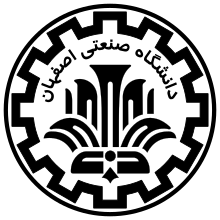 دانشگاه صنعتی اصفهانمعاونت آموزشیمدیریت تحصیلات تکمیلیدانشکده فرم اعلام قبولی جانشین بخش آموزشی آزمون جامع با استناد به تبصره 1 ماده 22 شیوه‌نامه اجرایی آئین‌نامه یکپارچه مقررات آموزشی مقطع دکترا (ورودی 1402 به بعد)نمره آزمون جامع   به شماره دانشجویی  با تأیید شورای تحصیلات تکمیلی دانشکده  در تاریخ       براساس ميانگين كل دروس گذرانده ایشان برابر (  / )  اعلام و براساس گزينه کسب میانگین کل ۱۸ و بالاتر در تمام دروس دوره توسط دانشجو با رعایت شرط عدم مردودی در دروس اخذشده؛  کسب میانگین کل ۱۷ و بالاتر در تمام دروس دوره و انتشار یک مقاله علمی در نشريات نمايهشده در پايگاه‌هاي معتبر بینالمللی (مورد تاييد دانشگاه) در دوران تحصیل دکترای تخصصی در موضوع كلي مصوبشده رساله با وابستگی دانشگاه صنعتي اصفهان كه دانشجو و استاد راهنما اسامي اول ويا دوم نويسندگان بوده و پذيرش مقاله تا پیش از شروع نيم‌سال پنجم اخذ شدهاست؛مورد قبول است.